Publicado en Torredembarra el 23/09/2016 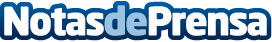 Internet: el punto de mira del emprendedor del nuevo sigloEn estos últimos años se ha ido observando como los negocios online se han ido incrementando. En Internet se puede encontrar cualquier artículo que se imagine: desde ropa, tecnología, alimentación hasta la contratación de servicios. Además, es posible comprar cómodamente desde el ordenador a cualquier parte del mundo, a sabiendas de que el pedido estará en la puerta de casa en un tiempo récordDatos de contacto:Javier672372539Nota de prensa publicada en: https://www.notasdeprensa.es/internet-el-punto-de-mira-del-emprendedor-del Categorias: Telecomunicaciones Emprendedores E-Commerce Consumo http://www.notasdeprensa.es